Maryborough & District Hockey Association IncApproval to Double Register – 2017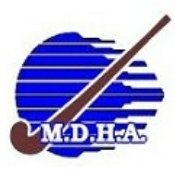 Refer By-Laws Rule 16DOUBLE MARYBOROUGH REGISTRATIONDouble Maryborough Registration shall be the term used to describe a player who is registered in two (or more) MDHA teams/clubs in the current playing year.Where a player wishes to double register with a second or subsequent club, the player’s primary club shall advise the MDHA on the relevant form:that permission is given for the player to Double Register with another club andthe team(s) in which the player wishes to playPlayers can then register online to their secondary club/s using the “MDHA Double Registration” subscription, no later than the day prior to participation in a match.Players turning 13 in the current playing year may Double Register to a Senior team with:their primary club oranother MDHA club (in accordance with clauses i and ii above)Players registered in a senior team whose Club/Association does not field higher Senior teams than the one in which he/she is registered may register with another Club/Association that does, to allow them to play in that grade.DateThis is to advise that is primary registered withPermission is hereby given for this player to double register with Permission is hereby given for this player to double register with in the following divisionClub Delegate Name:Position